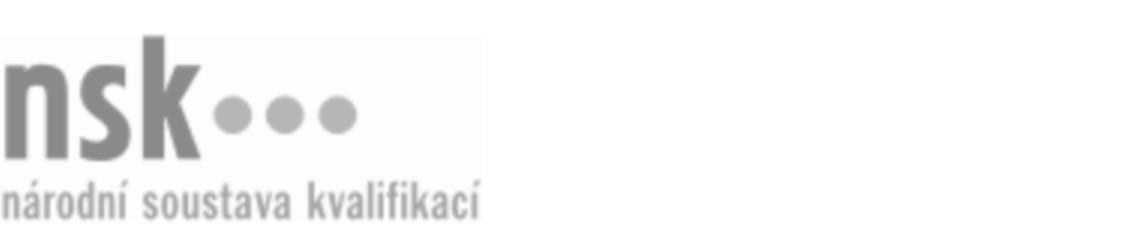 Kvalifikační standardKvalifikační standardKvalifikační standardKvalifikační standardKvalifikační standardKvalifikační standardKvalifikační standardKvalifikační standardStaniční pracovník/pracovnice lanové dráhy (kód: 23-079-H) Staniční pracovník/pracovnice lanové dráhy (kód: 23-079-H) Staniční pracovník/pracovnice lanové dráhy (kód: 23-079-H) Staniční pracovník/pracovnice lanové dráhy (kód: 23-079-H) Staniční pracovník/pracovnice lanové dráhy (kód: 23-079-H) Staniční pracovník/pracovnice lanové dráhy (kód: 23-079-H) Staniční pracovník/pracovnice lanové dráhy (kód: 23-079-H) Autorizující orgán:Ministerstvo dopravyMinisterstvo dopravyMinisterstvo dopravyMinisterstvo dopravyMinisterstvo dopravyMinisterstvo dopravyMinisterstvo dopravyMinisterstvo dopravyMinisterstvo dopravyMinisterstvo dopravyMinisterstvo dopravyMinisterstvo dopravySkupina oborů:Strojírenství a strojírenská výroba (kód: 23)Strojírenství a strojírenská výroba (kód: 23)Strojírenství a strojírenská výroba (kód: 23)Strojírenství a strojírenská výroba (kód: 23)Strojírenství a strojírenská výroba (kód: 23)Strojírenství a strojírenská výroba (kód: 23)Týká se povolání:Obsluha lanové dráhy, lyžařského vlekuObsluha lanové dráhy, lyžařského vlekuObsluha lanové dráhy, lyžařského vlekuObsluha lanové dráhy, lyžařského vlekuObsluha lanové dráhy, lyžařského vlekuObsluha lanové dráhy, lyžařského vlekuObsluha lanové dráhy, lyžařského vlekuObsluha lanové dráhy, lyžařského vlekuObsluha lanové dráhy, lyžařského vlekuObsluha lanové dráhy, lyžařského vlekuObsluha lanové dráhy, lyžařského vlekuObsluha lanové dráhy, lyžařského vlekuKvalifikační úroveň NSK - EQF:333333Odborná způsobilostOdborná způsobilostOdborná způsobilostOdborná způsobilostOdborná způsobilostOdborná způsobilostOdborná způsobilostNázevNázevNázevNázevNázevÚroveňÚroveňOrientace v předpisech a technických normáchOrientace v předpisech a technických normáchOrientace v předpisech a technických normáchOrientace v předpisech a technických normáchOrientace v předpisech a technických normách33Vedení dokumentace o provozu lanové dráhyVedení dokumentace o provozu lanové dráhyVedení dokumentace o provozu lanové dráhyVedení dokumentace o provozu lanové dráhyVedení dokumentace o provozu lanové dráhy33Organizace nástupu, přepravy a výstupuOrganizace nástupu, přepravy a výstupuOrganizace nástupu, přepravy a výstupuOrganizace nástupu, přepravy a výstupuOrganizace nástupu, přepravy a výstupu33Orientace v dokumentaci a normách elektrotechnických a elektronických zapojení, rozvodů a zařízeníOrientace v dokumentaci a normách elektrotechnických a elektronických zapojení, rozvodů a zařízeníOrientace v dokumentaci a normách elektrotechnických a elektronických zapojení, rozvodů a zařízeníOrientace v dokumentaci a normách elektrotechnických a elektronických zapojení, rozvodů a zařízeníOrientace v dokumentaci a normách elektrotechnických a elektronických zapojení, rozvodů a zařízení33Poskytování první zdravotnické pomociPoskytování první zdravotnické pomociPoskytování první zdravotnické pomociPoskytování první zdravotnické pomociPoskytování první zdravotnické pomoci33Staniční pracovník/pracovnice lanové dráhy,  28.03.2024 19:58:09Staniční pracovník/pracovnice lanové dráhy,  28.03.2024 19:58:09Staniční pracovník/pracovnice lanové dráhy,  28.03.2024 19:58:09Staniční pracovník/pracovnice lanové dráhy,  28.03.2024 19:58:09Strana 1 z 2Strana 1 z 2Kvalifikační standardKvalifikační standardKvalifikační standardKvalifikační standardKvalifikační standardKvalifikační standardKvalifikační standardKvalifikační standardPlatnost standarduPlatnost standarduPlatnost standarduPlatnost standarduPlatnost standarduPlatnost standarduPlatnost standarduStandard je platný od: 21.10.2022Standard je platný od: 21.10.2022Standard je platný od: 21.10.2022Standard je platný od: 21.10.2022Standard je platný od: 21.10.2022Standard je platný od: 21.10.2022Standard je platný od: 21.10.2022Staniční pracovník/pracovnice lanové dráhy,  28.03.2024 19:58:09Staniční pracovník/pracovnice lanové dráhy,  28.03.2024 19:58:09Staniční pracovník/pracovnice lanové dráhy,  28.03.2024 19:58:09Staniční pracovník/pracovnice lanové dráhy,  28.03.2024 19:58:09Strana 2 z 2Strana 2 z 2